Vertraulich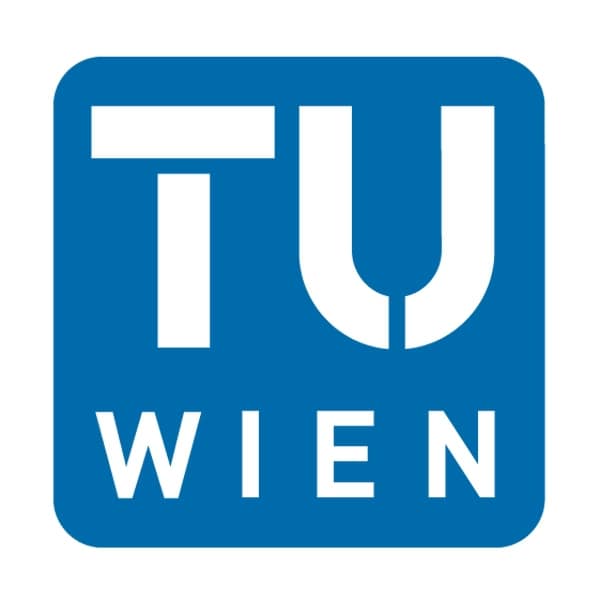 Je ein Exemplar verbleibt bei Mitarbeiter_in und unmittelbarer_m Vorgesetzter_em.DatenName des_der Mitarbeiters_inName des_der VorgesetztenZeitraum/KalenderjahrAufgabenRÜCKBLICKAufgaben des_der Mitarbeiter_in im vergangenen ZeitraumPLANUNG(Neue) Aufgaben des_der Mitarbeiter_inZusammenarbeit und FührungRÜCKBLICKGemeinsame Einschätzung der ZusammenarbeitPLANUNGVorschläge in Bezug auf Zusammenarbeit im Team und mit Führungskraft (Kooperationen, Informationsaustausch…)Persönliche Arbeits-bzw. EntwicklungszieleRÜCKBLICKIn welchem Umfang konnte der_die Mitarbeiter_in die Ziele erreichen? Welche Faktoren haben die Zielerreichung positiv/negativ beeinflusst?PLANUNGVereinbarte Ziele/mögliche externe Einflussmöglichkeiten/notwendige RessourcenPersönliche Kompetenzentwicklung RÜCKBLICKWelche Maßnahmen waren vereinbart/wurden absolviert? Was haben sie bewirkt?PLANUNGVereinbarte Kompetenzentwicklung/ Welche notwendigen Schulungen/Trainings?DatumName 							Name und Unterschrift des_der Mitarbeiter_in                   und Unterschrift des_der Vorgesetzten